L’Affichage MétéoPour réaliser un Affichage Météo :SI la luminosité est au-dessus de 40ALORS montrer un Soleil !SINON SI la luminosité est au-dessus de 15 ALORS montrer un Nuage !SINON Montrer une Lune!Pour vous aider, vous pouvez trouver les blocs suivants dans la catégorie « Logique » :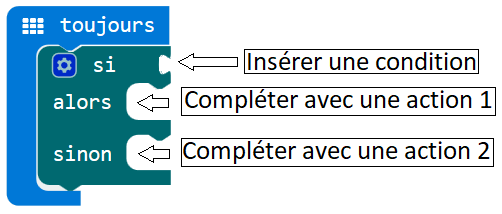 : Ce bloc permet de définir une action 1 à réaliser quand la condition est remplie et une action 2 dans le cas contraire.	Et le bloc suivant, trouvable dans la catégorie « Entrée », renvoie la valeur de la luminosité :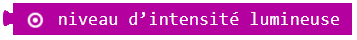 L’Affichage Météo 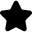 Une fois terminé, vous pouvez améliorer votre Affichage Météo en rajoutant ces fonctionnalités :« Lorsque j’appuie sur le bouton A »SI la luminosité est en dessous de 40 ET la température est supérieure à 15°ALORS montrer un parapluie« Lorsque j’appuie sur le bouton B »Montrer la température.Pour vous aider, le bloc suivant renvoie la valeur de la température et est trouvable dans la catégorie « Entrée » :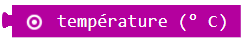 